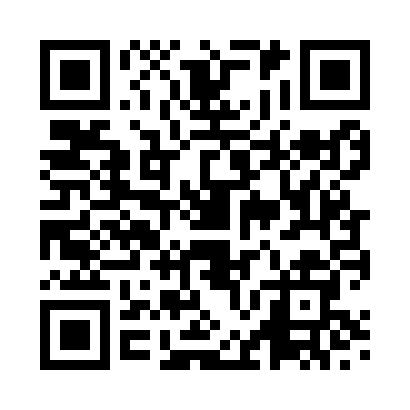 Prayer times for Woolaston, Gloucestershire, UKSat 1 Jun 2024 - Sun 30 Jun 2024High Latitude Method: Angle Based RulePrayer Calculation Method: Islamic Society of North AmericaAsar Calculation Method: HanafiPrayer times provided by https://www.salahtimes.comDateDayFajrSunriseDhuhrAsrMaghribIsha1Sat3:034:581:086:429:2011:142Sun3:034:571:096:429:2111:153Mon3:024:561:096:439:2211:154Tue3:024:551:096:439:2311:165Wed3:024:551:096:449:2411:166Thu3:024:541:096:459:2411:177Fri3:024:541:096:459:2511:178Sat3:024:531:106:469:2611:189Sun3:014:531:106:469:2711:1810Mon3:014:531:106:479:2811:1911Tue3:014:521:106:479:2811:1912Wed3:014:521:106:479:2911:2013Thu3:014:521:116:489:3011:2014Fri3:014:521:116:489:3011:2115Sat3:014:521:116:499:3111:2116Sun3:014:511:116:499:3111:2117Mon3:014:511:116:499:3211:2218Tue3:024:521:126:509:3211:2219Wed3:024:521:126:509:3211:2220Thu3:024:521:126:509:3211:2221Fri3:024:521:126:509:3311:2222Sat3:024:521:136:519:3311:2323Sun3:034:531:136:519:3311:2324Mon3:034:531:136:519:3311:2325Tue3:034:531:136:519:3311:2326Wed3:044:541:136:519:3311:2327Thu3:044:541:146:519:3311:2328Fri3:044:551:146:519:3311:2329Sat3:054:551:146:519:3211:2330Sun3:054:561:146:519:3211:23